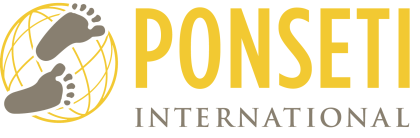 November 30, 2012It is with pleasure that I write this letter on behalf of the Ponseti International Association (PIA).   PIA acknowledges the PIA-Russia Chapter and I want to personally thank you for working to achieve Dr. Ponseti’s vision of a world free of untreated clubfoot.  By creating a Ponseti Chapter for your country, together we can strengthen the clubfoot community to further continue training and educating physicians and healthcare providers and promoting the good work we are doing for the children of the world.As a recognized PIA Chapter, Chapter Members agree to the following:a)	Maintaining a standardized curriculum for teaching the Ponseti Method. b)	Obtaining recognition and acceptance of the Ponseti Method and of PIA training from professional societies, academic institutions, ministries of health, donor agencies, and other interested organizations.c)	Maintaining a membership of country PIA-endorsed providers and trainers based on completion of approved training and on demonstration of clinical outcomes as documented through the International Clubfoot Registry.Work together to publicize PIA collaboration including the use of the each party’s logo on the other party’s website and letterhead as mutually agreed upon.PIA Chapter will regularly communicate about, and actively engage in, public awareness efforts to convey the message that “Clubfoot is treatable.”  PIA Chapter will work with appropriate clinic/hospital administrators and other healthcare providers to institutionalize clubfoot treatment into the healthcare system.PIA is represented in almost 70 countries, and we are excited for the future of Ponseti International with the addition of your Chapter.  Great things will continue to happen for all those involved.  Thank you again for being a part of this tremendous movement!Sincerely, 						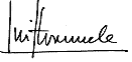 Jose A. Morcuende, MD, PhD					CEO/Medical DirectorPonseti International Association